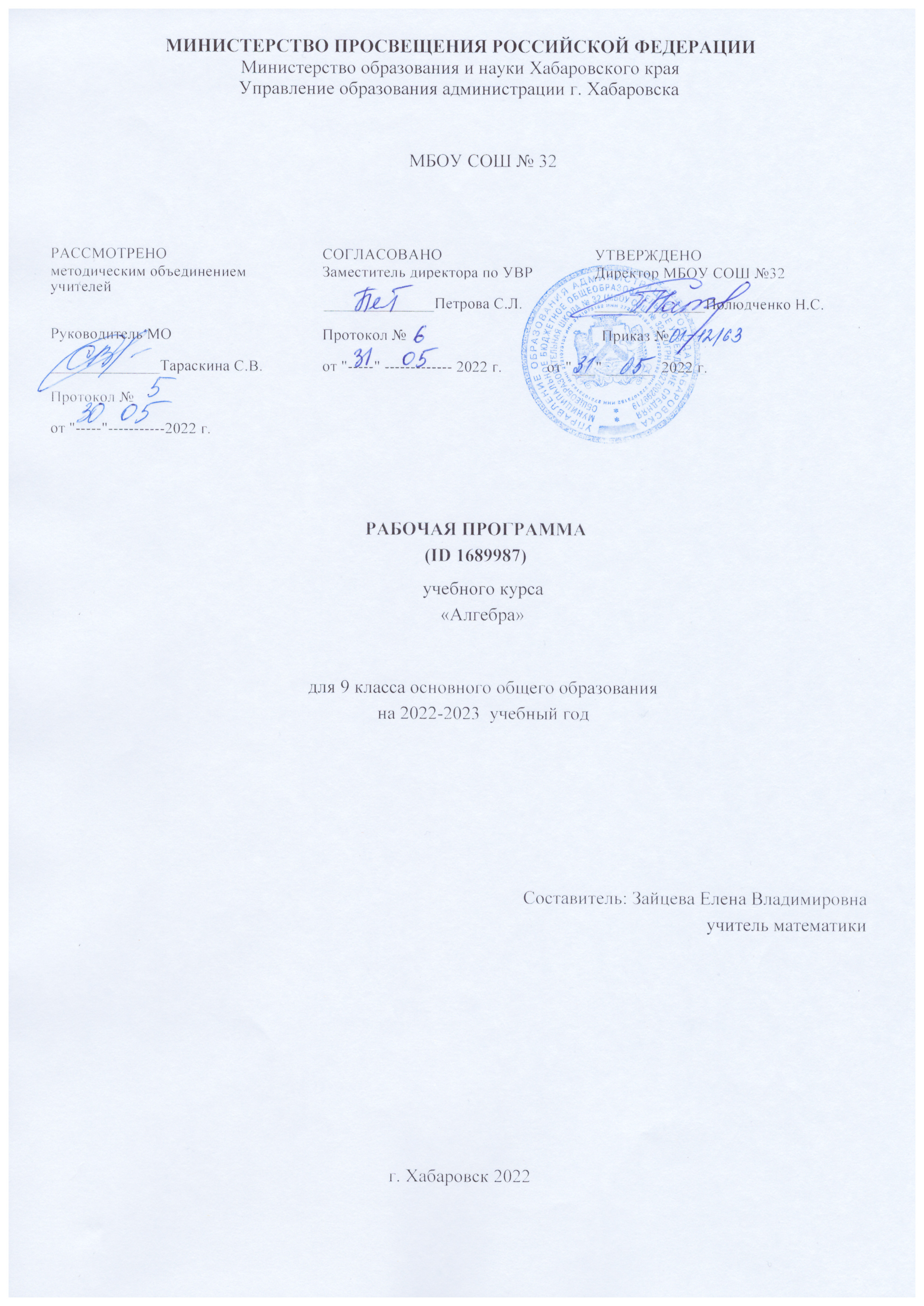 ПОЯСНИТЕЛЬНАЯ ЗАПИСКАОБЩАЯ ХАРАКТЕРИСТИКА УЧЕБНОГО КУРСА  "АЛГЕБРА"Рабочая программа по учебному курсу "Алгебра" для обучающихся 9 классов разработана на основе Федерального государственного образовательного стандарта основного общего образования с учётом и современных мировых требований, предъявляемых к математическому образованию, и традиций российского образования, которые обеспечивают овладение ключевыми компетенциями, 
составляющими основу для непрерывного образования и саморазвития, а также целостность общекультурного, личностного и познавательного развития обучающихся. В программе учтены идеи и положения Концепции развития математического образования в Российской Федерации. В эпоху цифровой трансформации всех сфер человеческой деятельности невозможно стать образованным современным человеком без базовой математической подготовки. Уже в школе математика служит опорным предметом для изучения смежных дисциплин, а после школы реальной необходимостью становится непрерывное образование, что требует полноценной базовой общеобразовательной подготовки, в том числе и математической.Это обусловлено тем, что в наши дни растёт число профессий, связанных с непосредственным применением математики: и в сфере экономики, и в бизнесе, и в технологических областях, и даже в гуманитарных сферах. Таким образом, круг школьников, для которых математика может стать значимым предметом, расширяется.Практическая полезность математики обусловлена тем, что её предметом являются 
фундаментальные структуры нашего мира: пространственные формы и количественные отношения от простейших, усваиваемых в непосредственном опыте, до достаточно сложных, необходимых для развития научных и прикладных идей. Без конкретных математических знаний затруднено понимание принципов устройства и использования современной техники, восприятие и интерпретация 
разнообразной социальной, экономической, политической информации, малоэффективна 
повседневная практическая деятельность. Каждому человеку в своей жизни приходится выполнять расчёты и составлять алгоритмы, находить и применять формулы, владеть практическими приёмами геометрических измерений и построений, читать информацию, представленную в виде таблиц, диаграмм и графиков, жить в условиях неопределённости и понимать вероятностный характер случайных событий.Одновременно с расширением сфер применения математики в современном обществе всё более важным становится математический стиль мышления, проявляющийся в определённых умственных навыках. В процессе изучения математики в арсенал приёмов и методов мышления человека естественным образом включаются индукция и дедукция, обобщение и конкретизация, анализ и синтез, классификация и систематизация, абстрагирование и аналогия. Объекты математических умозаключений, правила их конструирования раскрывают механизм логических построений, способствуют выработке умения формулировать, обосновывать и доказывать суждения, тем самым развивают логическое мышление. Ведущая роль принадлежит математике и в формировании алгоритмической компоненты мышления и воспитании умений действовать по заданным алгоритмам, совершенствовать известные и конструировать новые. В процессе решения задач — основой учебной деятельности на уроках математики — развиваются также творческая и прикладная стороны мышления.Обучение математике даёт возможность развивать у обучающихся точную, рациональную и информативную речь, умение отбирать наиболее подходящие языковые, символические, графические средства для выражения суждений и наглядного их представления.Необходимым компонентом общей культуры в современном толковании является общее знакомствос методами познания действительности, представление о предмете и методах математики, их отличий от методов других естественных и гуманитарных наук, об особенностях применения математики для решения научных и прикладных задач. Таким образом, математическое образование вносит свой вклад в формирование общей культуры человека.Изучение математики также способствует эстетическому воспитанию человека, пониманию красоты и изящества математических рассуждений, восприятию геометрических форм, усвоению идеи симметрии.ЦЕЛИ ИЗУЧЕНИЯ УЧЕБНОГО КУРСА "АЛГЕБРА"Алгебра является одним из опорных курсов основной школы: она обеспечивает изучение других дисциплин, как естественнонаучного, так и гуманитарного циклов, её освоение необходимо для продолжения образования и в повседневной жизни. Развитие у обучающихся научных представлений о происхождении и сущности алгебраических абстракций, способе отражения математической наукой явлений и процессов в природе и обществе, роли математического моделирования в научном познании и в практике способствует формированию научного мировоззрения и качеств мышления, необходимых для адаптации в современном цифровом обществе. Изучение алгебры естественным образом обеспечивает развитие умения наблюдать, сравнивать, находить закономерности, требует критичности мышления, способности аргументированно обосновывать свои действия и выводы, формулировать утверждения. Освоение курса алгебры обеспечивает развитие логического мышления обучающихся: они используют дедуктивные и индуктивные рассуждения, обобщение и 
конкретизацию, абстрагирование и аналогию. Обучение алгебре предполагает значительный объём самостоятельной деятельности обучающихся, поэтому самостоятельное решение задач естественным образом является реализацией деятельностного принципа обучения.В структуре программы учебного курса «Алгебра» основной школы основное место занимают содержательно-методические линии: «Числа и вычисления»; «Алгебраические выражения»; «Уравнения и неравенства»; «Функции». Каждая из этих содержательно-методических линий развивается на протяжении трёх лет изучения курса, естественным образом переплетаясь и взаимодействуя с другими его линиями. В ходе изучения курса обучающимся приходится логически рассуждать, использовать теоретико-множественный язык. В связи с этим целесообразно включить в программу некоторые основы логики, пронизывающие все основные разделы математического образования и способствующие овладению обучающимися основ универсального математического языка. Таким образом, можно утверждать, что содержательной и структурной особенностью курса «Алгебра» является его интегрированный характер.Содержание линии «Числа и вычисления» служит основой для дальнейшего изучения математики, способствует развитию у обучающихся логического мышления, формированию умения пользоваться алгоритмами, а также приобретению практических навыков, необходимых для повседневной жизни. Развитие понятия о числе в основной школе связано с рациональными и иррациональными числами, формированием представлений о действительном числе. Завершение освоения числовой линии отнесено к старшему звену общего образования.Содержание двух алгебраических линий — «Алгебраические выражения» и «Уравнения и неравенства» способствует формированию у обучающихся математического аппарата, необходимого для решения задач математики, смежных предметов и практико-ориентированных задач. В основной школе учебный материал группируется вокруг рациональных выражений. Алгебра демонстрирует значение математики как языка для построения математических моделей, описания процессов и явлений реального мира. В задачи обучения алгебре входят также дальнейшее развитие 
алгоритмического мышления, необходимого, в частности, для освоения курса информатики, и овладение навыками дедуктивных рассуждений. Преобразование символьных форм вносит свойспецифический вклад в развитие воображения, способностей к математическому творчеству. 	Содержание функционально-графической линии нацелено на получение школьниками знаний о функциях как важнейшей математической модели для описания и исследования разно образных процессов и явлений в природе и обществе. Изучение этого материала способствует развитию у обучающихся умения использовать различные выразительные средства языка математики —словесные, символические, графические, вносит вклад в формирование представлений о роли математики в развитии цивилизации и культуры.МЕСТО УЧЕБНОГО КУРСА В УЧЕБНОМ ПЛАНЕСогласно учебному плану в 9 классе изучается учебный курс «Алгебра», который включает следующие основные разделы содержания: «Неравенства», «Функция», «Элементы прикладной математики»,  «Числовые последовательности». Учебный план на изучение алгебры в 9 классах отводит 4 учебных часа в неделю, 136 учебных часа в год.СОДЕРЖАНИЕ УЧЕБНОГО КУРСА "АЛГЕБРА"  Неравенства	Неравенства 
	Числовые неравенства и их свойства. Решение линейных неравенств с одной переменной. Решение систем линейных неравенств с одной переменной. Квадратные неравенства. Графическая 
интерпретация неравенств и систем неравенств с двумя переменными.Квадратичная функция	Квадратичная функция, её график и свойства. Парабола, координаты вершины параболы, ось симметрии параболы.Графики функций: y = kx,   y = kx + b,   y=k/x. У=√х, y=x³. y = I х I и их свойства.Элементы прикладной  математики.Математическое моделирование. Процентные расчёты. Абсолютная и относительная погрешности. Приближённые вычисления. Основные правила комбинаторики. Частота и вероятность случайного события. Классическое определение вероятности. Начальные сведения о статистике.Числовые последовательностиОпределение и способы задания числовых последовательностей. 	Понятие числовой последовательности. Задание последовательности рекуррентной формулой и формулой n-го члена. Арифметическая и геометрическая прогрессии. 	Арифметическая и геометрическая прогрессии.  Формулы n-го члена арифметической и геометрической прогрессий, суммы первых n членов. 	Изображение членов арифметической и геометрической прогрессий точками на координатной плоскости. Линейный и экспоненциальный рост. Сложные проценты.ПЛАНИРУЕМЫЕ ОБРАЗОВАТЕЛЬНЫЕ РЕЗУЛЬТАТЫ	Освоение учебного курса «Алгебры» должно обеспечивать достижение на уровне основного общего образования следующих личностных, метапредметных и предметных образовательных результатов:ЛИЧНОСТНЫЕ РЕЗУЛЬТАТЫ	Личностные результаты освоения программы учебного курса «Алгебра» характеризуются: 	Патриотическое воспитание: 
	проявлением интереса к прошлому и настоящему российской математики, ценностным отношением к достижениям российских математиков и российской математической школы, к использованию этих достижений в других науках и прикладных сферах.	Гражданское и духовно-нравственное воспитание: 
	готовностью к выполнению обязанностей гражданина и реализации его прав, представлением о математических основах функционирования различных структур, явлений, процедур гражданского общества (выборы, опросы и пр.); готовностью к обсуждению этических проблем, связанных с практическим применением достижений науки, осознанием важности мораль- но-этических принципов в деятельности учёного.	Трудовое воспитание: 
	установкой на активное участие в решении практических задач математической направленности, осознанием важности математического образования на протяжении всей жизни для успешной профессиональной деятельности и развитием необходимых умений; 
	осознанным выбором и построением индивидуальной траектории образования и жизненных планов с учётом личных интересов и общественных потребностей.	Эстетическое воспитание: 
	способностью к эмоциональному и эстетическому восприятию математических объектов, задач, решений, рассуждений; умению видеть математические закономерности в искусстве.	Ценности научного познания: 
	ориентацией в деятельности на современную систему научных представлений об основных закономерностях развития человека, природы и общества, пониманием математической науки как сферы человеческой деятельности, этапов её развития и значимости для развития цивилизации; 	овладением языком математики и математической культурой как средством познания мира; 	овладением простейшими навыками исследовательской деятельности.	Физическое воспитание, формирование культуры здоровья и эмоционального благополучия: 	готовностью применять математические знания в интересах своего здоровья, ведения здорового образа жизни (здоровое питание, сбалансированный режим занятий и отдыха, регулярная физическая активность); 
	сформированностью навыка рефлексии, признанием своего права на ошибку и такого же права другого человека.	Экологическое воспитание: 
	ориентацией на применение математических знаний для решения задач в области сохранности окружающей среды, планирования поступков и оценки их возможных последствий для окружающей среды; 
	осознанием глобального характера экологических проблем и путей их решения.	Личностные результаты, обеспечивающие адаптацию обучающегося к изменяющимся условиям социальной и природной среды:—  готовностью к действиям в условиях неопределённости, повышению уровня своейкомпетентности через практическую деятельность, в том числе умение учиться у других людей, приобретать в совместной деятельности новые знания, навыки и компетенции из опыта других; —  необходимостью в формировании новых знаний, в том числе формулировать идеи, понятия, гипотезы об объектах и явлениях, в том числе ранее не известных, осознавать дефициты собственных знаний и компетентностей, планировать своё развитие;—  способностью осознавать стрессовую ситуацию, воспринимать стрессовую ситуацию как вызов, требующий контрмер, корректировать принимаемые решения и действия, формулировать и оценивать риски и последствия, формировать опыт.МЕТАПРЕДМЕТНЫЕ РЕЗУЛЬТАТЫМетапредметные результаты освоения программы учебного курса «Алгебра» характеризуются овладением универсальными познавательными действиями, универсальными коммуникативными действиями и универсальными регулятивными действиями.1)   Универсальные познавательные действия обеспечивают формирование базовых когнитивных процессов обучающихся (освоение методов познания окружающего мира; применение логических, исследовательских операций, умений работать с информацией).Базовые логические действия:—  выявлять и характеризовать существенные признаки математических объектов, понятий, отношений между понятиями; формулировать определения понятий; устанавливать существенный признак классификации, основания для обобщения и сравнения, критерии проводимого анализа;—  воспринимать, формулировать и преобразовывать суждения: утвердительные и отрицательные, единичные, частные и общие; условные;—  выявлять математические закономерности, взаимосвязи и противоречия в фактах, данных, наблюдениях и утверждениях; предлагать критерии для выявления закономерностей и противоречий;—  делать выводы с использованием законов логики, дедуктивных и индуктивных умозаключений, умозаключений по аналогии;—  разбирать доказательства математических утверждений (прямые и от противного), проводить самостоятельно несложные доказательства математических фактов, выстраивать аргументацию, приводить примеры и контрпримеры; обосновывать собственные рассуждения;—  выбирать способ решения учебной задачи (сравнивать несколько вариантов решения, выбирать наиболее подходящий с учётом самостоятельно выделенных критериев).Базовые исследовательские действия:—  использовать вопросы как исследовательский инструмент познания; формулировать вопросы, фиксирующие противоречие, проблему, самостоятельно устанавливать искомое и данное, формировать гипотезу, аргументировать свою позицию, мнение;—  проводить по самостоятельно составленному плану несложный эксперимент, небольшое исследование по установлению особенностей математического объекта, зависимостей объектов между собой;—  самостоятельно формулировать обобщения и выводы по результатам проведённогонаблюдения, исследования, оценивать достоверность полученных результатов, выводов и обобщений;—  прогнозировать возможное развитие процесса, а также выдвигать предположения о его развитии в новых условиях.Работа с информацией:—  выявлять недостаточность и избыточность информации, данных, необходимых для решения задачи;—  выбирать, анализировать, систематизировать и интерпретировать информацию различных видов и форм представления;—  выбирать форму представления информации и иллюстрировать решаемые задачи схемами, диаграммами, иной графикой и их комбинациями;—  оценивать надёжность информации по критериям, предложенным учителем или сформулированным самостоятельно.	2)  Универсальные коммуникативные действия обеспечивают сформированность социальных навыков обучающихся.Общение:—  воспринимать и формулировать суждения в соответствии с условиями и целями общения; ясно, точно, грамотно выражать свою точку зрения в устных и письменных текстах, давать пояснения по ходу решения задачи, комментировать полученный результат;—  в ходе обсуждения задавать вопросы по существу обсуждаемой темы, проблемы, решаемой задачи, высказывать идеи, нацеленные на поиск решения; сопоставлять свои суждения с суждениями других участников диалога, обнаруживать различие и сходство позиций; в корректной форме формулировать разногласия, свои возражения;—  представлять результаты решения задачи, эксперимента, исследования, проекта; самостоятельно выбирать формат выступления с учётом задач презентации и особенностей аудитории.Сотрудничество:—  понимать и использовать преимущества командной и индивидуальной работы при решении учебных математических задач;—  принимать цель совместной деятельности, планировать организацию совместной работы, распределять виды работ, договариваться, обсуждать процесс и результат работы; обобщать мнения нескольких людей;—  участвовать в групповых формах работы (обсуждения, обмен мнениями, мозговые штурмы и др.);—  выполнять свою часть работы и координировать свои действия с другими членами команды;—  оценивать качество своего вклада в общий продукт по критериям, сформулированным участниками взаимодействия.	3)  Универсальные регулятивные действия обеспечивают формирование смысловых установок и жизненных навыков личности.Самоорганизация: самостоятельно составлять план, алгоритм решения задачи (или его часть), выбирать способ решения с учётом имеющихся ресурсов и собственных возможностей, аргументировать и корректировать варианты решений с учётом новой информации.Самоконтроль:—  владеть способами самопроверки, самоконтроля процесса и результата решения математической задачи;—  предвидеть трудности, которые могут возникнуть при решении задачи, вносить коррективы в деятельность на основе новых обстоятельств, найденных ошибок, выявленных трудностей;—  оценивать соответствие результата деятельности поставленной цели и условиям, объяснять причины достижения или недостижения цели, находить ошибку, давать оценку приобретённому опыту.ПРЕДМЕТНЫЕ РЕЗУЛЬТАТЫ	Освоение учебного курса «Алгебра» 9 класс должно обеспечивать достижение следующих предметных образовательных результатов:Неравенства	Решать линейные неравенства, квадратные неравенства; изображать решение неравенств на числовой прямой, записывать решение с помощью символов.Решать системы линейных неравенств, системы неравенств, включающие квадратное неравенство; изображать решение системы неравенств на числовой прямой, записывать решение с помощью символов.Использовать неравенства при решении различных задач.Квадратичная функция	Распознавать функции изученных видов. Показывать схематически расположение на координатной плоскости графиковфункций вида: y = kx, y = kx + b, y = k/х, y=a x² + b x + c c, y = x³, у=√х, y = I х I в зависимости от значений коэффициентов; описывать свойства функций.Строить и изображать схематически графики квадратичных 
функций, описывать свойства квадратичных функций по их графикам.	Распознавать квадратичную функцию по формуле, приводить примеры квадратичных функций из реальной жизни, физики, геометрии.Элементы прикладной  математики Решение задач элементарных представлений, связанных с приближёнными значениями величин. Использовать простейшие способы представления и анализа статистических данных.Находить относительную частоту и вероятность случайного события.Решать комбинаторные задачи на нахождение числа объектов или комбинаций.Понять, что погрешность результата вычислений должна быть соизмерима с погрешностью исходных данных.Числовые  последовательности.	Распознавать арифметическую и геометрическую прогрессии при разных способах задания. 	Выполнять вычисления с использованием формул n-го члена арифметической и геометрической прогрессий, суммы первых n членов.Изображать члены последовательности точками на координатной плоскости.	Решать задачи, связанные с числовыми последовательностями, в том числе задачи из реальной жизни (с использованием калькулятора, цифровых технологий).ТЕМАТИЧЕСКОЕ ПЛАНИРОВАНИЕ ПОУРОЧНОЕ ПЛАНИРОВАНИЕ УЧЕБНО-МЕТОДИЧЕСКОЕ ОБЕСПЕЧЕНИЕ ОБРАЗОВАТЕЛЬНОГО ПРОЦЕССА ОБЯЗАТЕЛЬНЫЕ УЧЕБНЫЕ МАТЕРИАЛЫ ДЛЯ УЧЕНИКА 
1. Мерзляк А.Г., Полонский В.Б., Якир М.С.; под редакцией Подольского В.Е., Алгебра, 9 класс, Общество с ограниченной ответственностью "Издательский центр ВЕНТАНА-ГРАФ"; Акционерное общество "Издательство Просвещение"                                             2.  Рабочая тетрадь. (2 части)..Москва Издательский центр «Вента-Граф» 2019
МЕТОДИЧЕСКИЕ МАТЕРИАЛЫ ДЛЯ УЧИТЕЛЯ                                                         1. Технологические карты уроков по учебнику А.Г.Мерзляка, В.Б.Полонского, М.С.Якира. Издательство  «Учитель».                                                                                              2.  Дидактические материалы. Алгебра 9 класс. Учебное пособие.                                                       Москва «Просвещение» 2022.                                                                                                   3.  Проверочные работы.  Алгебра 9 класс.  Учебное пособие.                                                      Москва «Просвещение». 2022
ЦИФРОВЫЕ ОБРАЗОВАТЕЛЬНЫЕ РЕСУРСЫ И РЕСУРСЫ СЕТИ ИНТЕРНЕТ  - Я КлассМАТЕРИАЛЬНО-ТЕХНИЧЕСКОЕ ОБЕСПЕЧЕНИЕ ОБРАЗОВАТЕЛЬНОГО ПРОЦЕССА УЧЕБНОЕ ОБОРУДОВАНИЕ: справочные таблицы
ОБОРУДОВАНИЕ ДЛЯ ПРОВЕДЕНИЯ ЛАБОРАТОРНЫХ И ПРАКТИЧЕСКИХ РАБОТ№
п/пНаименование разделов и тем программыКоличество часовКоличество часовКоличество часовДата 
изученияВиды 
деятельностиВиды, 
формы 
контроляЭлектронные 
(цифровые) 
образовательные ресурсы№
п/пНаименование разделов и тем программывсегоконтрольные работыпрактические работыДата 
изученияВиды 
деятельностиВиды, 
формы 
контроляЭлектронные 
(цифровые) 
образовательные ресурсыРаздел 1. Неравенства.Раздел 1. Неравенства.Раздел 1. Неравенства.Раздел 1. Неравенства.Раздел 1. Неравенства.Раздел 1. Неравенства.Раздел 1. Неравенства.Раздел 1. Неравенства.Раздел 1. Неравенства.1.1.Числовые  неравенства.4Устный опросОбразовательная платформа  Я-класс1.2.Основные  свойства  числовых  неравенств.31Письменный контрольОбразовательная платформа  Я-класс1.3.Сложение и умножение  числовых неравенств.                                                                      Оценивание  значения  выражения.31Письменный контрольОбразовательная платформа  Я-класс1.4.Неравенства  с  одной  переменной.21Письменный контрольОбразовательная платформа  Я-класс1.5.Решение  линейных  неравенств с одной переменной. Числовые промежутки.62Письменный контрольОбразовательная платформа  Я-класс1.6.Системы  линейных  неравенств с одной переменной.72Письменный контрольОбразовательная платформа  Я-классИтого по разделуИтого по разделу2617Раздел 2.   Квадратичная  функция.Раздел 2.   Квадратичная  функция.Раздел 2.   Квадратичная  функция.Раздел 2.   Квадратичная  функция.Раздел 2.   Квадратичная  функция.Раздел 2.   Квадратичная  функция.Раздел 2.   Квадратичная  функция.Раздел 2.   Квадратичная  функция.Раздел 2.   Квадратичная  функция.2.7.Повторение и  расширение сведений о функции.41Письменный контрольОбразовательная платформа  Я-класс2.8.Свойства  функции.41Письменный контрольОбразовательная платформа  Я-класс2.9.Построение  графика  функции  y=kf(х)31Письменный контрольОбразовательная платформа  Я-класс2.10Построение графиков  функций  у=f(х)+b  и   у=f(х+a).41Письменный контрольОбразовательная платформа  Я-класс2.11Квадратичная  функция,   её  график  и свойства.72Письменный контрольОбразовательная платформа  Я-класс2.12Решение квадратных  неравенств.72Письменный контрольОбразовательная платформа  Я-класс2.13Системы  уравнений с  двумя  перменными.82Письменный контрольОбразовательная платформа  Я-классИтого по разделуИтого по разделу39210Раздел 3.  Элементы  прикладной  математикиРаздел 3.  Элементы  прикладной  математикиРаздел 3.  Элементы  прикладной  математикиРаздел 3.  Элементы  прикладной  математикиРаздел 3.  Элементы  прикладной  математикиРаздел 3.  Элементы  прикладной  математикиРаздел 3.  Элементы  прикладной  математикиРаздел 3.  Элементы  прикладной  математикиРаздел 3.  Элементы  прикладной  математики3.14Математическое  моделирование.41Письменный контрольОбразовательная платформа                      Я-класс3.15Процентные  расчёты.41Письменный контрольОбразовательная платформа                  Я-класс3.16Абсолютная  и  относительная  прогрессия.31Письменный контрольОбразовательная платформа                  Я-класс3.17Основные  правила  комбинаторики.42Письменный контрольОбразовательная платформа                  Я-класс3.18Частота  и  вероятность случайного  события21Письменный контрольОбразовательная платформа                  Я-класс3.19Классическое  определение   вероятности42Письменный контрольОбразовательная платформа                  Я-класс3.20Начальные  сведения  о  статистике.52Письменный контрольОбразовательная платформа                  Я-классИтого по разделу:Итого по разделу:27110Раздел 4.  Числовые  последовательности.Раздел 4.  Числовые  последовательности.Раздел 4.  Числовые  последовательности.Раздел 4.  Числовые  последовательности.Раздел 4.  Числовые  последовательности.Раздел 4.  Числовые  последовательности.Раздел 4.  Числовые  последовательности.Раздел 4.  Числовые  последовательности.Раздел 4.  Числовые  последовательности.4.21Числовые последовательности.31Письменный контрольОбразовательная платформа                  Я-класс4.22Арифметическая  прогрессия.52Письменный контрольОбразовательная платформа                  Я-класс4.23Сумма n  первых  членов  арифметической прогрессии.42Письменный контрольОбразовательная платформа                  Я-класс4.24Геометрическая прогрессия.42Письменный контрольОбразовательная платформа                  Я-класс4.25Сумма n первых  членов геометрической  прогресси.31Письменный контрольОбразовательная платформа                  Я-класс4.26Сумма бесконечной  геометрической  прогрессии,  у  которой  модуль  знаменателя  меньше1.42Письменный контрольОбразовательная платформа                  Я-классИтого по разделу:Итого по разделу:24110Раздел 5. Повторение,  обобщение,   систематизация  знаний.Раздел 5. Повторение,  обобщение,   систематизация  знаний.Раздел 5. Повторение,  обобщение,   систематизация  знаний.Раздел 5. Повторение,  обобщение,   систематизация  знаний.Раздел 5. Повторение,  обобщение,   систематизация  знаний.Раздел 5. Повторение,  обобщение,   систематизация  знаний.Раздел 5. Повторение,  обобщение,   систематизация  знаний.Раздел 5. Повторение,  обобщение,   систематизация  знаний.Раздел 5. Повторение,  обобщение,   систематизация  знаний.5.1.Неравенства.41Письменный контрольОбразовательная платформа  Я-класс5.2.Квадратичная  функция.41Письменный контрольОбразовательная платформа  Я-класс5.3.Элементы  прикладной  математики.41Письменный контрольОбразовательная платформа  Я-класс5.4.Числовые  последовательности.Числовые  последовательности.41Письменный контрольОбразовательная платформа  Я-классИтого по разделу:Итого по разделу:164№
п/пТема урокаКоличество часовКоличество часовКоличество часовДата 
изученияВиды, формы контроля№
п/пТема урокавсего контрольные работыпрактические работыДата 
изученияВиды, формы контроля1.Повторение. Рациональные выражения.11Письменный  контроль2.Повторение. Квадратные числа.  Действительные числа.11Письменный  контроль3.Повторение. Квадратные  уравнения.11Письменный  контроль4.Контрольная работа №1 «Входная контрольная работа».11Контрольная                                      работа5.Числовые  неравенства.1Устный контроль6.Решение задач по теме: «Числовые неравенства»1Письменный  контроль7.Решение задач по теме: «Числовые неравенства»1Письменный  контроль8.Решение задач по теме: «Числовые неравенства»11Практическая                     работа.9.Основные свойства числовых неравенств.1Письменный  контроль10.Решение задач по теме: «Основные свойства числовых неравенств.»1Письменный  контроль11.Решение задач по теме: «Основные свойства числовых неравенств.»11Практическая                     работа.12.Сложение и умножение числовых  неравенств. Оценивание  значения выражения.1Письменный  контроль13.Решение задач по теме: «Сложение и умножение  числовых неравенств. Оценивание значения выыражений».1Письменный  контроль14.Решение задач по теме: «Сложение и умножение  числовых неравенств. Оценивание значения выражений».11Практическая                     работа.15.Неравенства с одной переменной.1Письменный  контроль16.Решение задач по теме: «Неравенства с одной переменной».11Практическая                     работа.17.Решение  линейных  нера- венств с одной переменной. Числовые промежутки.1Письменный  контроль18.Решение заданий по теме: «Решение линейных нера- венств с одной переменной. Числовые промежутки».1Письменный  контроль19.Решение заданий по теме: «Решение линейных нера- венств с одной переменной. Числовые промежутки».11Практическая                     работа.20.Решение заданий по теме: «Решение линейных нера- венств с одной переменной. Числовые промежутки».1Письменный  контроль21.Решение заданий по теме: «Решение линейных нера- венств с одной переменной. Числовые промежутки».1Письменный  контроль22.Решение заданий по теме: «Решение линейных нера- венств с одной переменной. Числовые промежутки».11Практическая                     работа.23.Системы  линейных  нера- венств с одной переменной.1Письменный  контроль24.Решение заданий по теме: «Системы линейных нера- венств  с одной переменной».1Письменный  контроль25.Решение заданий по теме: «Системы линейных нера- венств  с одной переменной».11Практическая                     работа.26.Решение заданий по теме: «Системы линейных нера- венств  с одной переменной».1Письменный  контроль27.Решение заданий по теме: «Системы линейных нера- венств  с одной переменной».1Письменный  контроль28.Решение заданий по т ме: «Системы линейных нера- венств  с одной переменной».1Письменный  контроль29.Подготовка к контрольной работе по теме: «Неравенства».11Практическая                     работа.30.Контрольная работа №2 по теме: «Неравенства».11Контрольная                                      работа31.Квадратичная функция. Повторение и расширение сведений о функции.1Письменный  контроль32.Решение задач по теме: «Повторение и расширение сведений о функции».1Письменный  контроль33.Решение задач по теме: «Повторение и расширение сведений о функции».1Письменный  контроль34.Решение задач по теме: «Повторение и расширение сведений о функции».11Практическая                     работа.35.Свойства функции.1Письменный  контроль36.Решение задач по теме: «Свойства функции».1Письменный  контроль37.Решение задач по теме: «Свойства функции».1Письменный  контроль38.Решение задач по теме: «Свойства функции».11Практическая                     работа.39.Построение графика функции у=kf(х)1Письменный  контроль40.Решение задач по теме: «Построение графика функции у=kf(х)».1Письменный  контроль41.Решение задач по теме: «Построение графика функции у=kf(х)».11Практическая                     работа.42.Построение графиков функций у=f(х)+b и у=f(х+a).1Письменный  контроль43.Решение задач по теме: «Построение графиков функций у=f(х)+b и у=f(х+a)»1Письменный  контроль44.Решение задач по теме: «Построение графиков функций у=f(х)+b и у=f(х+a)»1Письменный  контроль45.Решение задач по теме: «Построение графиков функций у=f(х)+b и у=f(х+a)»11Практическая                     работа.46.Квадратичная функция, её график и свойства.1Письменный  контроль47.Решение задач по теме: «Квадратичная функция, её график и свойства».1Письменный  контроль48.Решение задач по теме: «Квадратичная функция, её график и свойства».1Письменный  контроль49.Решение задач по теме: «Квадратичная функция, её график и свойства».1Письменный  контроль50.Решение задач по теме: «Квадратичная функция, её график и свойства».11Практическая                     работа.51.Решение задач по теме: «Квадратичная функция, её график и свойства».1Письменный  контроль52.Решение задач по теме: «Квадратичная функция, её график и свойства».1Письменный  контроль53.Подготовка к контрольной работе по теме: «Функция.  Квадратичная функция»11Практическая                     работа.54.Контрольная работа №3 по теме: «Функция. Квадратич- ная функция».11Контрольная                                      работа55.Решение квадратных неравенств.1Письменный  контроль56.Решение заданий по теме: «Решение  квадратных неравенств».1Письменный  контроль57.Решение заданий по теме: «Решение  квадратных неравенств».11Практическая                     работа.58.Решение заданий по теме: «Решение  квадратных неравенств».1Письменный  контроль59.Решение заданий по теме: «Решение  квадратных неравенств».1Письменный  контроль60.Решение заданий по теме: «Решение  квадратных неравенств».1Письменный  контроль61.Решение заданий по теме: «Решение  квадратных неравенств».11Практическая                     работа.62.Системы уравнений с двумя переменными. Графический метод.1Письменный  контроль63.Системы уравнений с двумя переменными. Метод подстановки.11Практическая                     работа.64.Системы уравнений с двумя переменными. Метод сложения.11Практическая                     работа.65.Системы уравнений с двумя переменными. Метод замены переменной.11Практическая                     работа.66.Решение заданий по теме: «Системы уравнений с двумя переменными».11Практическая                     работа.67.Решение заданий по теме: «Системы уравнений с двумя переменными».1Письменный  контроль68.Решение заданий по теме: «Системы уравнений с двумя переменными».1Письменный  контроль69.Подготовка к контрольной работе  по теме: «Решение квадратных неравенств. Сис- темы уравнений с двумя пе- ременными»11Практическая                     работа.70.Контрольная работа №4 по теме: «Решение квадратных неравенств. Системы урав- нений с двумя переменными».11Контрольная                                      работа71.Математическое  моделиро- вание.1Письменный  контроль72.Задачи на движение.1Письменный  контроль73.Задачи на работу.11Практическая                     работа.74.Решение заданий по теме: «Математическое модели- рование».11Практическая                     работа.75.Процентные расчёты.1Письменный  контроль76.Решение задач по теме: «Процентные расчёты».1Письменный  контроль77.Решение задач по теме: «Процентные расчёты».11Практическая                     работа.78.Решение задач по теме: «Процентные расчёты».11Практическая                     работа.79.Абсолютная и относи- тельная погрешности.1Письменный  контроль80.Решение задач по теме: «Абсолютная и относи- тельная погрешности».1Письменный  контроль81.Решение задач по теме: «Абсолютная и относи- тельная погрешности».11Практическая                     работа.82.Основные правила комбинаторики.1Письменный  контроль83.Решение  заданий по теме: «Основные правила комбинаторики».1Письменный  контроль84.Решение  заданий по теме: «Основные правила комбинаторики».11Практическая                     работа.85.Частота и вероятность случайного события.1Письменный  контроль86.Решение заданий по теме: «Частота  и вероятность случайного события»11Практическая                     работа.87.Классическое определение вероятности.1Письменный  контроль88.Решение вероятностных задач.1Письменный  контроль89.Решение вероятностных задач.1Письменный  контроль90.Решение вероятностных задач.11Практическая                     работа.91.Начальные сведения о статистике.1Письменный  контроль92.Решение заданий по теме: «Начальные сведения о статистике».1Письменный  контроль93.Решение заданий по теме: «Начальные сведения о статистике».1Письменный  контроль94.Решение заданий по теме: «Начальные сведения о статистике».11Практическая                     работа.95.Подготовка к контрольной работе по теме: «Элементы прикладной математики».11Практическая                     работа.96.Контрольная работа №5 по теме: «Элементы прикладной математики».11Контрольная                                      работа97.Числовые последовательности.1Письменный  контроль98.Решений заданий по теме: «Числовые последователь- ности».1Письменный  контроль99.Решений заданий по теме: «Числовые последователь- ности».11Практическая                     работа.100.Арифметическая прогрессия.1Письменный  контроль101.Решение заданий по теме: «Арифметическая прогрессия».1Письменный  контроль102.Решение заданий по теме: «Арифметическая прогрессия».1Письменный  контроль103.Решение заданий по теме: «Арифметическая прогрессия».1Письменный  контроль104.Решение заданий по теме: «Арифметическая прогрессия».11Практическая                     работа.105.Сумма n первых членов арифметической прогрессии.1Письменный  контроль106.Решение заданий по теме: «Сумма n первых членов арифметической прогрессии».1Письменный  контроль107.Решение заданий по теме: «Сумма n первых членов арифметической прогрессии».1Письменный  контроль108.. Решение заданий по теме: «Сумма n первых членов арифметической прогрессии».11Практическая                     работа.109.Геометрическая прогрессия1Письменный  контроль110.Решение заданий по теме: «Геометрическая прогрессия».1Письменный  контроль111.Решение заданий по теме: «Геометрическая прогрессия».1Письменный  контроль112.. Решение заданий по теме: «Геометрическая прогрессия».11Практическая                     работа.113.Сумма n первых членов геометрической прогрессии1Письменный  контроль114.Решение заданий по теме: «Сумма n первых членов геометрической прогрессии».1Письменный  контроль115.Решение заданий по теме: «Сумма n первых членов геометрической прогрессии».11Практическая                     работа.116.Сумма бесконечной геомет- рической прогрессии, у которой модуль знаменате- ля  меньше 1.1Письменный  контроль117.Решение заданий по теме: «Сумма бесконечной гео- метрической прогрессии, у которой модуль знаменате- ля меньше 1».1Письменный  контроль118.Решение заданий по теме: «Сумма бесконечной гео- метрической прогрессии, у которой модуль знаменате- ля меньше 1».11Практическая                     работа.119.Подготовка к контрольной работе по теме: «Числовые последовательности».11Практическая                     работа.120.Контрольная работа №6 по теме: «Числовые последова- тельности».11Контрольная                                      работа121.Повторение.1Письменный  контроль122.Повторение.1Письменный  контроль123.Повторение.1Письменный  контроль124.Повторение.1Письменный  контроль125.Повторение.1Письменный  контроль126.Повторение.1Письменный  контроль127.Повторение.1Письменный  контроль128.Повторение.1Письменный  контроль129.Повторение.1Письменный  контроль130.Повторение.1Письменный  контроль131.Повторение.1Письменный  контроль132.Повторение.1Письменный  контроль133Повторение.1Письменный  контроль134Повторение.1Письменный  контроль135Повторение.1Письменный  контроль136Повторение.1Письменный  контрольОБЩЕЕ КОЛИЧЕСТВО ЧАСОВ ПО ПРОГРАММЕОБЩЕЕ КОЛИЧЕСТВО ЧАСОВ ПО ПРОГРАММЕ1366